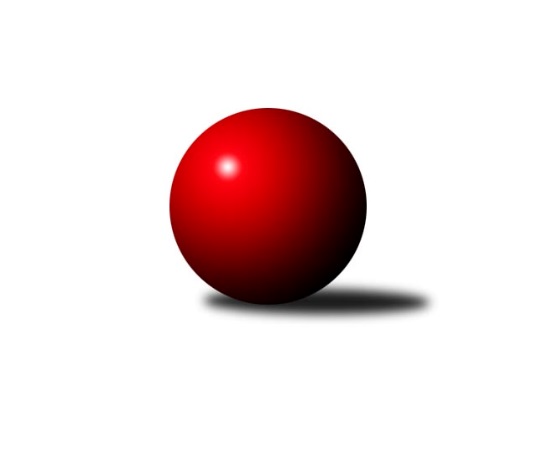 Č.13Ročník 2017/2018	27.4.2024 3. KLM C 2017/2018Statistika 13. kolaTabulka družstev:		družstvo	záp	výh	rem	proh	skore	sety	průměr	body	plné	dorážka	chyby	1.	TJ Zbrojovka Vsetín ˝A˝	13	10	2	1	69.0 : 35.0 	(182.0 : 130.0)	3239	22	2182	1057	26.9	2.	TJ Horní Benešov ˝A˝	13	10	0	3	69.5 : 34.5 	(176.5 : 135.5)	3202	20	2167	1035	29.8	3.	KC Zlín	13	8	1	4	65.0 : 39.0 	(178.0 : 134.0)	3243	17	2176	1067	23.2	4.	TJ  Odry ˝A˝	13	7	1	5	59.0 : 45.0 	(162.5 : 149.5)	3185	15	2149	1036	35	5.	KK Šumperk˝A˝	13	7	1	5	55.5 : 48.5 	(166.0 : 146.0)	3160	15	2127	1033	31.3	6.	TJ Jiskra Rýmařov ˝A˝	13	7	0	6	52.0 : 52.0 	(158.0 : 154.0)	3182	14	2155	1027	28.6	7.	KK Zábřeh ˝B˝	13	6	1	6	48.0 : 56.0 	(138.0 : 174.0)	3165	13	2159	1006	35.2	8.	TJ Sokol Bohumín ˝A˝	13	4	2	7	44.0 : 60.0 	(142.5 : 169.5)	3178	10	2168	1010	34.7	9.	TJ Tatran Litovel ˝A˝	13	4	1	8	43.0 : 61.0 	(152.5 : 159.5)	3139	9	2138	1002	31.4	10.	TJ Sokol Machová ˝A˝	13	4	0	9	40.0 : 64.0 	(144.5 : 167.5)	3114	8	2134	981	39.3	11.	SKK Ostrava ˝A˝	13	3	1	9	38.0 : 66.0 	(133.5 : 178.5)	3122	7	2125	997	35.7	12.	HKK Olomouc ˝B˝	13	3	0	10	41.0 : 63.0 	(138.0 : 174.0)	3135	6	2127	1008	37.1Tabulka doma:		družstvo	záp	výh	rem	proh	skore	sety	průměr	body	maximum	minimum	1.	TJ Horní Benešov ˝A˝	6	6	0	0	36.5 : 11.5 	(86.0 : 58.0)	3403	12	3454	3355	2.	TJ Zbrojovka Vsetín ˝A˝	6	6	0	0	35.0 : 13.0 	(87.0 : 57.0)	3271	12	3314	3203	3.	TJ Jiskra Rýmařov ˝A˝	7	6	0	1	37.0 : 19.0 	(94.0 : 74.0)	3236	12	3336	3012	4.	KC Zlín	7	5	1	1	39.0 : 17.0 	(105.0 : 63.0)	3285	11	3349	3175	5.	KK Šumperk˝A˝	7	5	1	1	36.0 : 20.0 	(98.0 : 70.0)	3148	11	3247	3064	6.	TJ  Odry ˝A˝	7	5	0	2	34.0 : 22.0 	(90.0 : 78.0)	3274	10	3395	3101	7.	KK Zábřeh ˝B˝	7	4	1	2	31.0 : 25.0 	(78.0 : 90.0)	3231	9	3317	3119	8.	SKK Ostrava ˝A˝	7	3	1	3	27.0 : 29.0 	(83.5 : 84.5)	3034	7	3107	2999	9.	TJ Tatran Litovel ˝A˝	6	3	0	3	27.0 : 21.0 	(79.5 : 64.5)	3170	6	3289	3072	10.	TJ Sokol Bohumín ˝A˝	6	2	1	3	20.0 : 28.0 	(61.5 : 82.5)	3115	5	3171	3072	11.	HKK Olomouc ˝B˝	6	2	0	4	20.0 : 28.0 	(67.5 : 76.5)	3239	4	3303	3140	12.	TJ Sokol Machová ˝A˝	6	2	0	4	20.0 : 28.0 	(65.0 : 79.0)	3088	4	3154	3009Tabulka venku:		družstvo	záp	výh	rem	proh	skore	sety	průměr	body	maximum	minimum	1.	TJ Zbrojovka Vsetín ˝A˝	7	4	2	1	34.0 : 22.0 	(95.0 : 73.0)	3234	10	3381	3076	2.	TJ Horní Benešov ˝A˝	7	4	0	3	33.0 : 23.0 	(90.5 : 77.5)	3169	8	3281	2991	3.	KC Zlín	6	3	0	3	26.0 : 22.0 	(73.0 : 71.0)	3236	6	3343	3095	4.	TJ  Odry ˝A˝	6	2	1	3	25.0 : 23.0 	(72.5 : 71.5)	3170	5	3266	3030	5.	TJ Sokol Bohumín ˝A˝	7	2	1	4	24.0 : 32.0 	(81.0 : 87.0)	3187	5	3284	3114	6.	KK Šumperk˝A˝	6	2	0	4	19.5 : 28.5 	(68.0 : 76.0)	3163	4	3213	3126	7.	KK Zábřeh ˝B˝	6	2	0	4	17.0 : 31.0 	(60.0 : 84.0)	3154	4	3294	3049	8.	TJ Sokol Machová ˝A˝	7	2	0	5	20.0 : 36.0 	(79.5 : 88.5)	3123	4	3178	2945	9.	TJ Tatran Litovel ˝A˝	7	1	1	5	16.0 : 40.0 	(73.0 : 95.0)	3135	3	3274	2919	10.	TJ Jiskra Rýmařov ˝A˝	6	1	0	5	15.0 : 33.0 	(64.0 : 80.0)	3173	2	3324	2956	11.	HKK Olomouc ˝B˝	7	1	0	6	21.0 : 35.0 	(70.5 : 97.5)	3117	2	3351	2980	12.	SKK Ostrava ˝A˝	6	0	0	6	11.0 : 37.0 	(50.0 : 94.0)	3137	0	3248	3049Tabulka podzimní části:		družstvo	záp	výh	rem	proh	skore	sety	průměr	body	doma	venku	1.	TJ Zbrojovka Vsetín ˝A˝	11	9	2	0	61.0 : 27.0 	(155.0 : 109.0)	3218	20 	5 	0 	0 	4 	2 	0	2.	TJ Horní Benešov ˝A˝	11	8	0	3	57.5 : 30.5 	(145.0 : 119.0)	3205	16 	5 	0 	0 	3 	0 	3	3.	KC Zlín	11	7	1	3	57.0 : 31.0 	(151.5 : 112.5)	3266	15 	4 	1 	1 	3 	0 	2	4.	TJ Jiskra Rýmařov ˝A˝	11	7	0	4	49.0 : 39.0 	(138.5 : 125.5)	3179	14 	6 	0 	0 	1 	0 	4	5.	TJ  Odry ˝A˝	11	6	0	5	49.0 : 39.0 	(139.5 : 124.5)	3193	12 	4 	0 	2 	2 	0 	3	6.	KK Šumperk˝A˝	11	5	1	5	43.5 : 44.5 	(137.0 : 127.0)	3157	11 	3 	1 	1 	2 	0 	4	7.	KK Zábřeh ˝B˝	11	5	1	5	41.0 : 47.0 	(119.0 : 145.0)	3158	11 	3 	1 	2 	2 	0 	3	8.	TJ Sokol Bohumín ˝A˝	11	4	1	6	37.0 : 51.0 	(117.0 : 147.0)	3180	9 	2 	0 	3 	2 	1 	3	9.	TJ Tatran Litovel ˝A˝	11	4	0	7	38.0 : 50.0 	(129.0 : 135.0)	3160	8 	3 	0 	3 	1 	0 	4	10.	SKK Ostrava ˝A˝	11	3	0	8	32.0 : 56.0 	(112.0 : 152.0)	3129	6 	3 	0 	3 	0 	0 	5	11.	TJ Sokol Machová ˝A˝	11	3	0	8	31.0 : 57.0 	(122.0 : 142.0)	3104	6 	1 	0 	4 	2 	0 	4	12.	HKK Olomouc ˝B˝	11	2	0	9	32.0 : 56.0 	(118.5 : 145.5)	3121	4 	1 	0 	4 	1 	0 	5Tabulka jarní části:		družstvo	záp	výh	rem	proh	skore	sety	průměr	body	doma	venku	1.	TJ Horní Benešov ˝A˝	2	2	0	0	12.0 : 4.0 	(31.5 : 16.5)	3292	4 	1 	0 	0 	1 	0 	0 	2.	KK Šumperk˝A˝	2	2	0	0	12.0 : 4.0 	(29.0 : 19.0)	3208	4 	2 	0 	0 	0 	0 	0 	3.	TJ  Odry ˝A˝	2	1	1	0	10.0 : 6.0 	(23.0 : 25.0)	3256	3 	1 	0 	0 	0 	1 	0 	4.	TJ Sokol Machová ˝A˝	2	1	0	1	9.0 : 7.0 	(22.5 : 25.5)	3130	2 	1 	0 	0 	0 	0 	1 	5.	HKK Olomouc ˝B˝	2	1	0	1	9.0 : 7.0 	(19.5 : 28.5)	3226	2 	1 	0 	0 	0 	0 	1 	6.	TJ Zbrojovka Vsetín ˝A˝	2	1	0	1	8.0 : 8.0 	(27.0 : 21.0)	3292	2 	1 	0 	0 	0 	0 	1 	7.	KC Zlín	2	1	0	1	8.0 : 8.0 	(26.5 : 21.5)	3215	2 	1 	0 	0 	0 	0 	1 	8.	KK Zábřeh ˝B˝	2	1	0	1	7.0 : 9.0 	(19.0 : 29.0)	3230	2 	1 	0 	0 	0 	0 	1 	9.	TJ Sokol Bohumín ˝A˝	2	0	1	1	7.0 : 9.0 	(25.5 : 22.5)	3130	1 	0 	1 	0 	0 	0 	1 	10.	SKK Ostrava ˝A˝	2	0	1	1	6.0 : 10.0 	(21.5 : 26.5)	3067	1 	0 	1 	0 	0 	0 	1 	11.	TJ Tatran Litovel ˝A˝	2	0	1	1	5.0 : 11.0 	(23.5 : 24.5)	3078	1 	0 	0 	0 	0 	1 	1 	12.	TJ Jiskra Rýmařov ˝A˝	2	0	0	2	3.0 : 13.0 	(19.5 : 28.5)	3127	0 	0 	0 	1 	0 	0 	1 Zisk bodů pro družstvo:		jméno hráče	družstvo	body	zápasy	v %	dílčí body	sety	v %	1.	Vlastimil Bělíček 	TJ Zbrojovka Vsetín ˝A˝ 	11	/	11	(100%)	41	/	44	(93%)	2.	Miroslav Petřek ml.	TJ Horní Benešov ˝A˝ 	11	/	13	(85%)	36.5	/	52	(70%)	3.	Michal Pavič 	TJ  Odry ˝A˝ 	11	/	13	(85%)	34	/	52	(65%)	4.	Kamil Kubeša 	TJ Horní Benešov ˝A˝ 	11	/	13	(85%)	30.5	/	52	(59%)	5.	Milan Dědáček 	TJ Jiskra Rýmařov ˝A˝ 	10	/	11	(91%)	33	/	44	(75%)	6.	Karel Chlevišťan 	TJ  Odry ˝A˝ 	10	/	13	(77%)	31	/	52	(60%)	7.	Ladislav Stárek 	TJ Jiskra Rýmařov ˝A˝ 	9	/	10	(90%)	29	/	40	(73%)	8.	Miroslav Dokoupil 	HKK Olomouc ˝B˝ 	9	/	11	(82%)	26.5	/	44	(60%)	9.	Jiří Michálek 	KK Zábřeh ˝B˝ 	9	/	11	(82%)	25.5	/	44	(58%)	10.	Bronislav Fojtík 	KC Zlín 	9	/	11	(82%)	25	/	44	(57%)	11.	Miroslav Málek 	KC Zlín 	9	/	12	(75%)	30	/	48	(63%)	12.	Zoltán Bagári 	TJ Zbrojovka Vsetín ˝A˝ 	8	/	12	(67%)	31	/	48	(65%)	13.	Karel Ivaniš 	KC Zlín 	8	/	12	(67%)	30	/	48	(63%)	14.	Lubomír Matějíček 	KC Zlín 	8	/	12	(67%)	28.5	/	48	(59%)	15.	Miroslav Smrčka 	KK Šumperk˝A˝ 	8	/	13	(62%)	33	/	52	(63%)	16.	Adam Běláška 	KK Šumperk˝A˝ 	8	/	13	(62%)	26.5	/	52	(51%)	17.	Marek Frydrych 	TJ  Odry ˝A˝ 	7	/	11	(64%)	29.5	/	44	(67%)	18.	Vlastimil Brázdil 	TJ Sokol Machová ˝A˝ 	7	/	12	(58%)	28	/	48	(58%)	19.	Roman Hrančík 	TJ Sokol Machová ˝A˝ 	7	/	12	(58%)	27.5	/	48	(57%)	20.	Jiří Hendrych 	TJ Horní Benešov ˝A˝ 	7	/	12	(58%)	26	/	48	(54%)	21.	Milan Šula 	KK Zábřeh ˝B˝ 	7	/	12	(58%)	21	/	48	(44%)	22.	Břetislav Sobota 	HKK Olomouc ˝B˝ 	7	/	13	(54%)	27.5	/	52	(53%)	23.	Fridrich Péli 	TJ Sokol Bohumín ˝A˝ 	7	/	13	(54%)	26	/	52	(50%)	24.	Karol Nitka 	TJ Sokol Bohumín ˝A˝ 	7	/	13	(54%)	24.5	/	52	(47%)	25.	Martin Bilíček 	TJ Horní Benešov ˝A˝ 	6	/	7	(86%)	20	/	28	(71%)	26.	Tomáš Polášek 	KC Zlín 	6	/	8	(75%)	24	/	32	(75%)	27.	Václav Švub 	KK Zábřeh ˝B˝ 	6	/	10	(60%)	22.5	/	40	(56%)	28.	Marek Zapletal 	KK Šumperk˝A˝ 	6	/	11	(55%)	27	/	44	(61%)	29.	Jiří Baslar 	HKK Olomouc ˝B˝ 	6	/	11	(55%)	23	/	44	(52%)	30.	Zdeněk Kuna 	SKK Ostrava ˝A˝ 	6	/	11	(55%)	22	/	44	(50%)	31.	Jakub Mokoš 	TJ Tatran Litovel ˝A˝ 	6	/	11	(55%)	21.5	/	44	(49%)	32.	Jiří Čamek 	TJ Tatran Litovel ˝A˝ 	6	/	12	(50%)	27.5	/	48	(57%)	33.	Tomáš Hambálek 	TJ Zbrojovka Vsetín ˝A˝ 	6	/	12	(50%)	25	/	48	(52%)	34.	Miroslav Míšek 	TJ Sokol Machová ˝A˝ 	6	/	12	(50%)	23.5	/	48	(49%)	35.	Aleš Kohutek 	TJ Sokol Bohumín ˝A˝ 	6	/	13	(46%)	27.5	/	52	(53%)	36.	Gustav Vojtek 	KK Šumperk˝A˝ 	6	/	13	(46%)	26	/	52	(50%)	37.	Michal Laga 	TJ Sokol Machová ˝A˝ 	6	/	13	(46%)	25	/	52	(48%)	38.	Petr Matějka 	KK Šumperk˝A˝ 	6	/	13	(46%)	25	/	52	(48%)	39.	Stanislav Ovšák 	TJ  Odry ˝A˝ 	6	/	13	(46%)	23.5	/	52	(45%)	40.	Ivan Říha 	TJ Zbrojovka Vsetín ˝A˝ 	5	/	8	(63%)	21	/	32	(66%)	41.	Ladislav Janáč 	TJ Jiskra Rýmařov ˝A˝ 	5	/	8	(63%)	17	/	32	(53%)	42.	Petr Rak 	TJ Horní Benešov ˝A˝ 	5	/	10	(50%)	22	/	40	(55%)	43.	Dominik Böhm 	SKK Ostrava ˝A˝ 	5	/	11	(45%)	19.5	/	44	(44%)	44.	Jiří Fiala 	TJ Tatran Litovel ˝A˝ 	5	/	11	(45%)	17.5	/	44	(40%)	45.	Josef Šrámek 	HKK Olomouc ˝B˝ 	5	/	12	(42%)	22	/	48	(46%)	46.	Dušan Říha 	HKK Olomouc ˝B˝ 	5	/	12	(42%)	21	/	48	(44%)	47.	René Světlík 	TJ Sokol Bohumín ˝A˝ 	5	/	13	(38%)	25	/	52	(48%)	48.	Jaroslav Tezzele 	TJ Jiskra Rýmařov ˝A˝ 	5	/	13	(38%)	24.5	/	52	(47%)	49.	Jan Körner 	KK Zábřeh ˝B˝ 	5	/	13	(38%)	22	/	52	(42%)	50.	Jan Zaškolný 	TJ Sokol Bohumín ˝A˝ 	5	/	13	(38%)	21.5	/	52	(41%)	51.	Jiří Trnka 	SKK Ostrava ˝A˝ 	5	/	13	(38%)	21.5	/	52	(41%)	52.	Martin Vitásek 	KK Zábřeh ˝B˝ 	5	/	13	(38%)	20	/	52	(38%)	53.	Vlastimil Skopalík 	TJ Horní Benešov ˝A˝ 	4.5	/	8	(56%)	17.5	/	32	(55%)	54.	Vojtěch Rozkopal 	TJ  Odry ˝A˝ 	4	/	6	(67%)	14	/	24	(58%)	55.	Radim Abrahám 	KC Zlín 	4	/	6	(67%)	13	/	24	(54%)	56.	Miroslav Pytel 	SKK Ostrava ˝A˝ 	4	/	8	(50%)	13.5	/	32	(42%)	57.	Jan Pavlosek 	SKK Ostrava ˝A˝ 	4	/	9	(44%)	13	/	36	(36%)	58.	Daniel Bělíček 	TJ Zbrojovka Vsetín ˝A˝ 	4	/	10	(40%)	20.5	/	40	(51%)	59.	Petr Dvorský 	TJ  Odry ˝A˝ 	4	/	11	(36%)	19.5	/	44	(44%)	60.	Kamil Axman 	TJ Tatran Litovel ˝A˝ 	4	/	12	(33%)	24.5	/	48	(51%)	61.	Jaroslav Heblák 	TJ Jiskra Rýmařov ˝A˝ 	4	/	12	(33%)	20	/	48	(42%)	62.	Petr Kuttler 	TJ Sokol Bohumín ˝A˝ 	4	/	12	(33%)	17	/	48	(35%)	63.	Miroslav Štěpán 	KK Zábřeh ˝B˝ 	4	/	13	(31%)	23	/	52	(44%)	64.	Jaroslav Sedlář 	KK Šumperk˝A˝ 	3.5	/	10	(35%)	15.5	/	40	(39%)	65.	Jaroslav Vymazal 	KK Šumperk˝A˝ 	3	/	3	(100%)	10	/	12	(83%)	66.	František Baleka 	TJ Tatran Litovel ˝A˝ 	3	/	5	(60%)	10	/	20	(50%)	67.	Vladislav Pečinka 	TJ Horní Benešov ˝A˝ 	3	/	6	(50%)	11.5	/	24	(48%)	68.	Jindřich Kolařík 	KC Zlín 	3	/	6	(50%)	11	/	24	(46%)	69.	Tomáš Novosad 	TJ Zbrojovka Vsetín ˝A˝ 	3	/	8	(38%)	12	/	32	(38%)	70.	David Čulík 	TJ Tatran Litovel ˝A˝ 	3	/	11	(27%)	20	/	44	(45%)	71.	Milan Dovrtěl 	TJ Sokol Machová ˝A˝ 	3	/	11	(27%)	17	/	44	(39%)	72.	Petr Holas 	SKK Ostrava ˝A˝ 	3	/	13	(23%)	27	/	52	(52%)	73.	Petr Kozák 	TJ Horní Benešov ˝A˝ 	2	/	2	(100%)	6	/	8	(75%)	74.	Martin Futerko 	SKK Ostrava ˝A˝ 	2	/	2	(100%)	5.5	/	8	(69%)	75.	Miroslav Talášek 	TJ Tatran Litovel ˝A˝ 	2	/	3	(67%)	9	/	12	(75%)	76.	Petr Dvořáček 	TJ Zbrojovka Vsetín ˝A˝ 	2	/	3	(67%)	4	/	12	(33%)	77.	Miroslav Sigmund 	TJ Tatran Litovel ˝A˝ 	2	/	4	(50%)	10	/	16	(63%)	78.	Petr Axman 	TJ Tatran Litovel ˝A˝ 	2	/	4	(50%)	7.5	/	16	(47%)	79.	Antonín Sochor 	TJ Jiskra Rýmařov ˝A˝ 	2	/	7	(29%)	14	/	28	(50%)	80.	Pavel Kubálek 	KC Zlín 	2	/	7	(29%)	10.5	/	28	(38%)	81.	Martin Dolák 	TJ Zbrojovka Vsetín ˝A˝ 	2	/	8	(25%)	13.5	/	32	(42%)	82.	Vladimír Korta 	SKK Ostrava ˝A˝ 	2	/	8	(25%)	8.5	/	32	(27%)	83.	Břetislav Adamec 	TJ Zbrojovka Vsetín ˝A˝ 	1	/	1	(100%)	4	/	4	(100%)	84.	Miroslav Kubík 	TJ Zbrojovka Vsetín ˝A˝ 	1	/	1	(100%)	3	/	4	(75%)	85.	Petr Chlachula 	TJ Jiskra Rýmařov ˝A˝ 	1	/	1	(100%)	3	/	4	(75%)	86.	Jiří Kudláček 	TJ Sokol Machová ˝A˝ 	1	/	1	(100%)	3	/	4	(75%)	87.	Pavel Heinisch 	KK Šumperk˝A˝ 	1	/	1	(100%)	3	/	4	(75%)	88.	Miroslav Složil 	SKK Ostrava ˝A˝ 	1	/	1	(100%)	2	/	4	(50%)	89.	Tomáš Adamec 	TJ Zbrojovka Vsetín ˝A˝ 	1	/	1	(100%)	2	/	4	(50%)	90.	Daniel Ševčík st.	TJ  Odry ˝A˝ 	1	/	1	(100%)	2	/	4	(50%)	91.	Josef Krajzinger 	HKK Olomouc ˝B˝ 	1	/	1	(100%)	2	/	4	(50%)	92.	Leopold Jašek 	HKK Olomouc ˝B˝ 	1	/	2	(50%)	2	/	8	(25%)	93.	Jiří Michalík 	TJ Sokol Machová ˝A˝ 	1	/	4	(25%)	7	/	16	(44%)	94.	Jiří Zezulka st. 	TJ Jiskra Rýmařov ˝A˝ 	1	/	6	(17%)	9.5	/	24	(40%)	95.	Michal Davidík 	TJ Jiskra Rýmařov ˝A˝ 	1	/	7	(14%)	6	/	28	(21%)	96.	Bohuslav Husek 	TJ Sokol Machová ˝A˝ 	1	/	8	(13%)	11.5	/	32	(36%)	97.	Michal Klich 	TJ Horní Benešov ˝A˝ 	0	/	1	(0%)	2	/	4	(50%)	98.	Ondřej Gajdičiar 	TJ  Odry ˝A˝ 	0	/	1	(0%)	2	/	4	(50%)	99.	Roman Janás 	KC Zlín 	0	/	1	(0%)	2	/	4	(50%)	100.	Stanislav Brosinger 	TJ Tatran Litovel ˝A˝ 	0	/	1	(0%)	2	/	4	(50%)	101.	Radek Janás 	KC Zlín 	0	/	1	(0%)	1	/	4	(25%)	102.	Ludvík Vymazal 	TJ Tatran Litovel ˝A˝ 	0	/	1	(0%)	1	/	4	(25%)	103.	Jiří Polášek 	TJ Jiskra Rýmařov ˝A˝ 	0	/	1	(0%)	1	/	4	(25%)	104.	Jan Frydrych 	TJ  Odry ˝A˝ 	0	/	1	(0%)	1	/	4	(25%)	105.	Vlastimil Kancner 	TJ Zbrojovka Vsetín ˝A˝ 	0	/	1	(0%)	1	/	4	(25%)	106.	František Langer 	KK Zábřeh ˝B˝ 	0	/	1	(0%)	1	/	4	(25%)	107.	Roman Honl 	TJ Sokol Bohumín ˝A˝ 	0	/	1	(0%)	1	/	4	(25%)	108.	David Hampl 	TJ Jiskra Rýmařov ˝A˝ 	0	/	1	(0%)	0	/	4	(0%)	109.	Jiří Fryštacký 	TJ Sokol Machová ˝A˝ 	0	/	1	(0%)	0	/	4	(0%)	110.	Petr Dankovič ml. 	TJ Horní Benešov ˝A˝ 	0	/	1	(0%)	0	/	4	(0%)	111.	Jiří Vrobel 	TJ Tatran Litovel ˝A˝ 	0	/	1	(0%)	0	/	4	(0%)	112.	Václav Čamek 	KK Zábřeh ˝B˝ 	0	/	1	(0%)	0	/	4	(0%)	113.	Lukáš Krejčí 	KK Zábřeh ˝B˝ 	0	/	2	(0%)	2	/	8	(25%)	114.	Lukáš Michalík 	TJ Sokol Machová ˝A˝ 	0	/	2	(0%)	1	/	8	(13%)	115.	Jiří Srovnal 	KK Zábřeh ˝B˝ 	0	/	2	(0%)	1	/	8	(13%)	116.	Radek Malíšek 	HKK Olomouc ˝B˝ 	0	/	3	(0%)	1	/	12	(8%)	117.	Marian Hošek 	HKK Olomouc ˝B˝ 	0	/	3	(0%)	1	/	12	(8%)	118.	Jaroslav Lušovský 	TJ  Odry ˝A˝ 	0	/	4	(0%)	4	/	16	(25%)	119.	Radek Hejtman 	HKK Olomouc ˝B˝ 	0	/	6	(0%)	7	/	24	(29%)Průměry na kuželnách:		kuželna	průměr	plné	dorážka	chyby	výkon na hráče	1.	 Horní Benešov, 1-4	3331	2230	1100	30.9	(555.3)	2.	TJ Valašské Meziříčí, 1-4	3258	2212	1045	36.9	(543.0)	3.	HKK Olomouc, 1-8	3256	2196	1060	30.8	(542.8)	4.	TJ Zbrojovka Vsetín, 1-4	3224	2155	1069	26.5	(537.4)	5.	KK Zábřeh, 1-4	3220	2176	1044	31.1	(536.7)	6.	KK Jiskra Rýmařov, 1-4	3200	2171	1028	30.7	(533.4)	7.	KC Zlín, 1-4	3169	2140	1029	32.8	(528.3)	8.	Sokol Přemyslovice, 1-4	3154	2133	1020	29.2	(525.7)	9.	TJ Sokol Bohumín, 1-4	3120	2114	1005	32.5	(520.1)	10.	KK Šumperk, 1-4	3115	2116	998	32.4	(519.2)	11.	TJ VOKD Poruba, 1-4	3033	2077	955	39.9	(505.5)Nejlepší výkony na kuželnách: Horní Benešov, 1-4TJ Horní Benešov ˝A˝	3454	8. kolo	Jiří Hendrych 	TJ Horní Benešov ˝A˝	639	8. koloTJ Horní Benešov ˝A˝	3432	1. kolo	Miroslav Petřek ml.	TJ Horní Benešov ˝A˝	605	8. koloTJ Horní Benešov ˝A˝	3405	6. kolo	Petr Rak 	TJ Horní Benešov ˝A˝	595	12. koloTJ Horní Benešov ˝A˝	3397	12. kolo	Kamil Kubeša 	TJ Horní Benešov ˝A˝	594	12. koloTJ Horní Benešov ˝A˝	3372	11. kolo	Miroslav Petřek ml.	TJ Horní Benešov ˝A˝	594	12. koloTJ Horní Benešov ˝A˝	3355	3. kolo	Ladislav Stárek 	TJ Jiskra Rýmařov ˝A˝	591	1. koloTJ Jiskra Rýmařov ˝A˝	3324	1. kolo	Vlastimil Skopalík 	TJ Horní Benešov ˝A˝	590	1. koloTJ Sokol Bohumín ˝A˝	3284	6. kolo	Jiří Hendrych 	TJ Horní Benešov ˝A˝	589	3. koloTJ Tatran Litovel ˝A˝	3269	8. kolo	Jiří Hendrych 	TJ Horní Benešov ˝A˝	589	1. koloTJ  Odry ˝A˝	3266	11. kolo	Kamil Kubeša 	TJ Horní Benešov ˝A˝	587	3. koloTJ Valašské Meziříčí, 1-4TJ  Odry ˝A˝	3395	13. kolo	Marek Frydrych 	TJ  Odry ˝A˝	614	13. koloTJ Zbrojovka Vsetín ˝A˝	3381	13. kolo	Karel Chlevišťan 	TJ  Odry ˝A˝	602	7. koloTJ  Odry ˝A˝	3372	5. kolo	Karel Chlevišťan 	TJ  Odry ˝A˝	600	4. koloHKK Olomouc ˝B˝	3351	9. kolo	Karel Chlevišťan 	TJ  Odry ˝A˝	597	5. koloTJ  Odry ˝A˝	3323	4. kolo	Michal Pavič 	TJ  Odry ˝A˝	597	13. koloTJ  Odry ˝A˝	3289	7. kolo	Jiří Baslar 	HKK Olomouc ˝B˝	592	9. koloKC Zlín	3286	7. kolo	Ivan Říha 	TJ Zbrojovka Vsetín ˝A˝	590	13. koloTJ Tatran Litovel ˝A˝	3274	2. kolo	Michal Pavič 	TJ  Odry ˝A˝	589	7. koloTJ  Odry ˝A˝	3234	10. kolo	Břetislav Sobota 	HKK Olomouc ˝B˝	587	9. koloTJ  Odry ˝A˝	3205	9. kolo	Karel Ivaniš 	KC Zlín	585	7. koloHKK Olomouc, 1-8KC Zlín	3343	1. kolo	Miroslav Dokoupil 	HKK Olomouc ˝B˝	642	1. koloHKK Olomouc ˝B˝	3303	8. kolo	Miroslav Petřek ml.	TJ Horní Benešov ˝A˝	603	4. koloKK Zábřeh ˝B˝	3294	11. kolo	Břetislav Sobota 	HKK Olomouc ˝B˝	599	11. koloHKK Olomouc ˝B˝	3292	11. kolo	Břetislav Sobota 	HKK Olomouc ˝B˝	597	8. koloTJ Horní Benešov ˝A˝	3281	4. kolo	Josef Šrámek 	HKK Olomouc ˝B˝	585	12. koloHKK Olomouc ˝B˝	3275	12. kolo	Václav Švub 	KK Zábřeh ˝B˝	585	11. koloSKK Ostrava ˝A˝	3248	8. kolo	Antonín Sochor 	TJ Jiskra Rýmařov ˝A˝	584	12. koloTJ Jiskra Rýmařov ˝A˝	3242	12. kolo	Karel Ivaniš 	KC Zlín	581	1. koloTJ Zbrojovka Vsetín ˝A˝	3240	6. kolo	Miroslav Málek 	KC Zlín	577	1. koloHKK Olomouc ˝B˝	3234	6. kolo	Josef Šrámek 	HKK Olomouc ˝B˝	577	11. koloTJ Zbrojovka Vsetín, 1-4TJ Zbrojovka Vsetín ˝A˝	3314	1. kolo	Vlastimil Bělíček 	TJ Zbrojovka Vsetín ˝A˝	618	3. koloTJ Zbrojovka Vsetín ˝A˝	3307	3. kolo	Vlastimil Bělíček 	TJ Zbrojovka Vsetín ˝A˝	597	1. koloTJ Zbrojovka Vsetín ˝A˝	3300	11. kolo	Vlastimil Bělíček 	TJ Zbrojovka Vsetín ˝A˝	591	5. koloTJ  Odry ˝A˝	3257	1. kolo	Vlastimil Bělíček 	TJ Zbrojovka Vsetín ˝A˝	591	7. koloTJ Zbrojovka Vsetín ˝A˝	3253	5. kolo	Tomáš Hambálek 	TJ Zbrojovka Vsetín ˝A˝	590	1. koloTJ Zbrojovka Vsetín ˝A˝	3250	7. kolo	Vlastimil Bělíček 	TJ Zbrojovka Vsetín ˝A˝	584	11. koloTJ Tatran Litovel ˝A˝	3230	11. kolo	Zoltán Bagári 	TJ Zbrojovka Vsetín ˝A˝	583	3. koloTJ Zbrojovka Vsetín ˝A˝	3203	12. kolo	Marek Frydrych 	TJ  Odry ˝A˝	578	1. koloTJ Jiskra Rýmařov ˝A˝	3190	3. kolo	Tomáš Novosad 	TJ Zbrojovka Vsetín ˝A˝	572	11. koloTJ Horní Benešov ˝A˝	3183	7. kolo	Michal Pavič 	TJ  Odry ˝A˝	571	1. koloKK Zábřeh, 1-4KK Zábřeh ˝B˝	3317	9. kolo	Vlastimil Bělíček 	TJ Zbrojovka Vsetín ˝A˝	621	2. koloKK Zábřeh ˝B˝	3279	10. kolo	Jiří Michálek 	KK Zábřeh ˝B˝	611	13. koloTJ Zbrojovka Vsetín ˝A˝	3267	2. kolo	Milan Šula 	KK Zábřeh ˝B˝	588	4. koloKK Zábřeh ˝B˝	3262	4. kolo	Jiří Michálek 	KK Zábřeh ˝B˝	584	9. koloTJ Jiskra Rýmařov ˝A˝	3261	7. kolo	Milan Dědáček 	TJ Jiskra Rýmařov ˝A˝	584	7. koloKK Zábřeh ˝B˝	3258	2. kolo	Václav Švub 	KK Zábřeh ˝B˝	580	9. koloKK Zábřeh ˝B˝	3252	13. kolo	Martin Vitásek 	KK Zábřeh ˝B˝	579	10. koloSKK Ostrava ˝A˝	3231	4. kolo	Jan Körner 	KK Zábřeh ˝B˝	574	2. koloKK Šumperk˝A˝	3204	9. kolo	Jiří Michálek 	KK Zábřeh ˝B˝	570	10. koloTJ Horní Benešov ˝A˝	3187	10. kolo	Jan Zaškolný 	TJ Sokol Bohumín ˝A˝	570	13. koloKK Jiskra Rýmařov, 1-4TJ Jiskra Rýmařov ˝A˝	3336	9. kolo	Milan Dědáček 	TJ Jiskra Rýmařov ˝A˝	604	8. koloTJ Jiskra Rýmařov ˝A˝	3306	6. kolo	Milan Dědáček 	TJ Jiskra Rýmařov ˝A˝	592	4. koloTJ Jiskra Rýmařov ˝A˝	3299	8. kolo	Ladislav Stárek 	TJ Jiskra Rýmařov ˝A˝	589	9. koloTJ Jiskra Rýmařov ˝A˝	3262	4. kolo	Karel Ivaniš 	KC Zlín	587	9. koloTJ Jiskra Rýmařov ˝A˝	3241	2. kolo	Milan Dědáček 	TJ Jiskra Rýmařov ˝A˝	582	9. koloKC Zlín	3240	9. kolo	Antonín Sochor 	TJ Jiskra Rýmařov ˝A˝	575	6. koloTJ Sokol Bohumín ˝A˝	3213	2. kolo	Fridrich Péli 	TJ Sokol Bohumín ˝A˝	573	2. koloTJ Jiskra Rýmařov ˝A˝	3197	10. kolo	Milan Dědáček 	TJ Jiskra Rýmařov ˝A˝	572	6. koloTJ Horní Benešov ˝A˝	3186	13. kolo	Ladislav Stárek 	TJ Jiskra Rýmařov ˝A˝	565	10. koloHKK Olomouc ˝B˝	3170	10. kolo	Ladislav Stárek 	TJ Jiskra Rýmařov ˝A˝	564	8. koloKC Zlín, 1-4KC Zlín	3349	8. kolo	Miroslav Petřek ml.	TJ Horní Benešov ˝A˝	598	2. koloKC Zlín	3335	13. kolo	Vlastimil Bělíček 	TJ Zbrojovka Vsetín ˝A˝	592	4. koloKC Zlín	3314	11. kolo	Miroslav Málek 	KC Zlín	588	8. koloKC Zlín	3313	6. kolo	Miroslav Málek 	KC Zlín	586	6. koloKC Zlín	3284	10. kolo	Aleš Kohutek 	TJ Sokol Bohumín ˝A˝	585	7. koloTJ Zbrojovka Vsetín ˝A˝	3238	4. kolo	Radim Abrahám 	KC Zlín	583	13. koloTJ Horní Benešov ˝A˝	3234	2. kolo	Bronislav Fojtík 	KC Zlín	578	11. koloKC Zlín	3225	4. kolo	Miroslav Málek 	KC Zlín	578	13. koloTJ Sokol Bohumín ˝A˝	3223	7. kolo	Lubomír Matějíček 	KC Zlín	577	8. koloHKK Olomouc ˝B˝	3176	13. kolo	Tomáš Polášek 	KC Zlín	577	10. koloSokol Přemyslovice, 1-4KC Zlín	3289	5. kolo	Miroslav Málek 	KC Zlín	584	5. koloTJ Tatran Litovel ˝A˝	3289	1. kolo	Jiří Čamek 	TJ Tatran Litovel ˝A˝	573	1. koloTJ Tatran Litovel ˝A˝	3246	5. kolo	Jakub Mokoš 	TJ Tatran Litovel ˝A˝	570	1. koloTJ Sokol Bohumín ˝A˝	3186	9. kolo	Jiří Čamek 	TJ Tatran Litovel ˝A˝	568	7. koloTJ Tatran Litovel ˝A˝	3186	3. kolo	Petr Kuttler 	TJ Sokol Bohumín ˝A˝	564	9. koloTJ Tatran Litovel ˝A˝	3147	7. kolo	Bronislav Fojtík 	KC Zlín	563	5. koloTJ Sokol Machová ˝A˝	3145	10. kolo	Kamil Axman 	TJ Tatran Litovel ˝A˝	562	5. koloSKK Ostrava ˝A˝	3089	1. kolo	František Baleka 	TJ Tatran Litovel ˝A˝	557	10. koloHKK Olomouc ˝B˝	3078	7. kolo	Jakub Mokoš 	TJ Tatran Litovel ˝A˝	556	5. koloTJ Tatran Litovel ˝A˝	3077	10. kolo	Roman Hrančík 	TJ Sokol Machová ˝A˝	556	10. koloTJ Sokol Bohumín, 1-4TJ Zbrojovka Vsetín ˝A˝	3235	8. kolo	Vlastimil Bělíček 	TJ Zbrojovka Vsetín ˝A˝	604	8. koloTJ Sokol Bohumín ˝A˝	3171	8. kolo	Jiří Michálek 	KK Zábřeh ˝B˝	604	1. koloKC Zlín	3161	3. kolo	Tomáš Polášek 	KC Zlín	568	3. koloKK Zábřeh ˝B˝	3154	1. kolo	Břetislav Sobota 	HKK Olomouc ˝B˝	567	5. koloTJ Sokol Bohumín ˝A˝	3136	5. kolo	Petr Kuttler 	TJ Sokol Bohumín ˝A˝	565	12. koloTJ Sokol Bohumín ˝A˝	3122	1. kolo	Lubomír Matějíček 	KC Zlín	564	3. koloTJ  Odry ˝A˝	3117	12. kolo	Karel Chlevišťan 	TJ  Odry ˝A˝	555	12. koloTJ Sokol Bohumín ˝A˝	3094	12. kolo	Karol Nitka 	TJ Sokol Bohumín ˝A˝	553	5. koloTJ Sokol Bohumín ˝A˝	3093	11. kolo	Marek Frydrych 	TJ  Odry ˝A˝	552	12. koloTJ Sokol Bohumín ˝A˝	3072	3. kolo	Daniel Bělíček 	TJ Zbrojovka Vsetín ˝A˝	551	8. koloKK Šumperk, 1-4KK Šumperk˝A˝	3247	13. kolo	Miroslav Smrčka 	KK Šumperk˝A˝	571	13. koloTJ  Odry ˝A˝	3218	8. kolo	Petr Dvorský 	TJ  Odry ˝A˝	570	8. koloKK Šumperk˝A˝	3185	11. kolo	Miroslav Smrčka 	KK Šumperk˝A˝	568	2. koloTJ Sokol Machová ˝A˝	3178	13. kolo	Marek Zapletal 	KK Šumperk˝A˝	563	8. koloKK Šumperk˝A˝	3168	12. kolo	Adam Běláška 	KK Šumperk˝A˝	560	11. koloKK Šumperk˝A˝	3154	8. kolo	René Světlík 	TJ Sokol Bohumín ˝A˝	556	4. koloKK Šumperk˝A˝	3119	2. kolo	Marek Zapletal 	KK Šumperk˝A˝	555	13. koloTJ Sokol Bohumín ˝A˝	3114	4. kolo	Michal Laga 	TJ Sokol Machová ˝A˝	550	13. koloKK Šumperk˝A˝	3102	4. kolo	Petr Matějka 	KK Šumperk˝A˝	549	4. koloKC Zlín	3095	12. kolo	Michal Pavič 	TJ  Odry ˝A˝	549	8. koloTJ VOKD Poruba, 1-4KK Šumperk˝A˝	3144	7. kolo	Miroslav Petřek ml.	TJ Horní Benešov ˝A˝	571	9. koloSKK Ostrava ˝A˝	3107	9. kolo	Kamil Axman 	TJ Tatran Litovel ˝A˝	554	13. koloTJ Tatran Litovel ˝A˝	3084	13. kolo	Petr Matějka 	KK Šumperk˝A˝	554	7. koloTJ Zbrojovka Vsetín ˝A˝	3076	10. kolo	Petr Holas 	SKK Ostrava ˝A˝	549	13. koloSKK Ostrava ˝A˝	3051	13. kolo	Petr Holas 	SKK Ostrava ˝A˝	549	2. koloSKK Ostrava ˝A˝	3032	5. kolo	Petr Dvorský 	TJ  Odry ˝A˝	546	3. koloTJ  Odry ˝A˝	3030	3. kolo	Vlastimil Bělíček 	TJ Zbrojovka Vsetín ˝A˝	543	10. koloSKK Ostrava ˝A˝	3025	2. kolo	Dominik Böhm 	SKK Ostrava ˝A˝	540	7. koloSKK Ostrava ˝A˝	3021	10. kolo	Petr Holas 	SKK Ostrava ˝A˝	534	5. koloSKK Ostrava ˝A˝	3003	7. kolo	Gustav Vojtek 	KK Šumperk˝A˝	534	7. koloČetnost výsledků:	8.0 : 0.0	1x	7.0 : 1.0	13x	6.0 : 2.0	24x	5.5 : 2.5	1x	5.0 : 3.0	10x	4.0 : 4.0	5x	3.0 : 5.0	3x	2.0 : 6.0	14x	1.0 : 7.0	7x